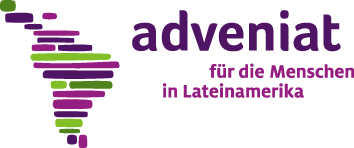 Lignes directrices pour l'envoi de demandes d’aide financière à Adveniat– ANNEXE SUBSISTANCE À UNE COMMUNAUTÉ RELIGIEUSE –(Demande pour une communauté)Informations complémentaires aux lignes directrices pour l'envoi de demandes d’aide financière à AdveniatVeuillez également utiliser les lignes directrices pour l'envoi de demandes d’aide financière à Adveniat.Adveniat n'accepte que les demandes complètes.Éléments complémentaires à votre demande d’aide de subsistance à une communauté religieuseNombre de sœurs et leur lieu de résidence.Domaines de travail et lieu spécifique du travail pastoral.Comment coordonnez-vous votre travail pastoral avec celui de la paroisse ou d'autres contextes pastoraux ?Comment les frais de subsistance de la communauté sont-ils couverts ? Des sœurs de la communauté ont-elles un emploi rémunéré ? Existe-t-il un accord de service avec le diocèse ? Quelles autres activités mènent-elles pour collecter des fonds ? Les communautés ou les groupes impliqués les soutiennent-ils dans leurs frais de subsistance ?Quels effets pastoraux espérez-vous obtenir ? Quels groupes de personnes et combien de personnes bénéficient du travail des religieuses ?Veuillez remplir le formulaire Excel ci-joint avec ces données spécifiques pour l'aide de subsistanceVersion de ce formulaire : novembre 2022RecettesRecettesRecettesProvenance Montant budgété CommentaireContribution du diocèseContribution de la paroisseRevenu du travail rémunéré des sœurs de la communautéAutres activités de récolte de fondsContribution de la congrégationMontant demandé à AdveniatSommeDépense annuelle par personne (moyenne)